DOMOV PRO SENIORY HOSTIM, příspěvková organizace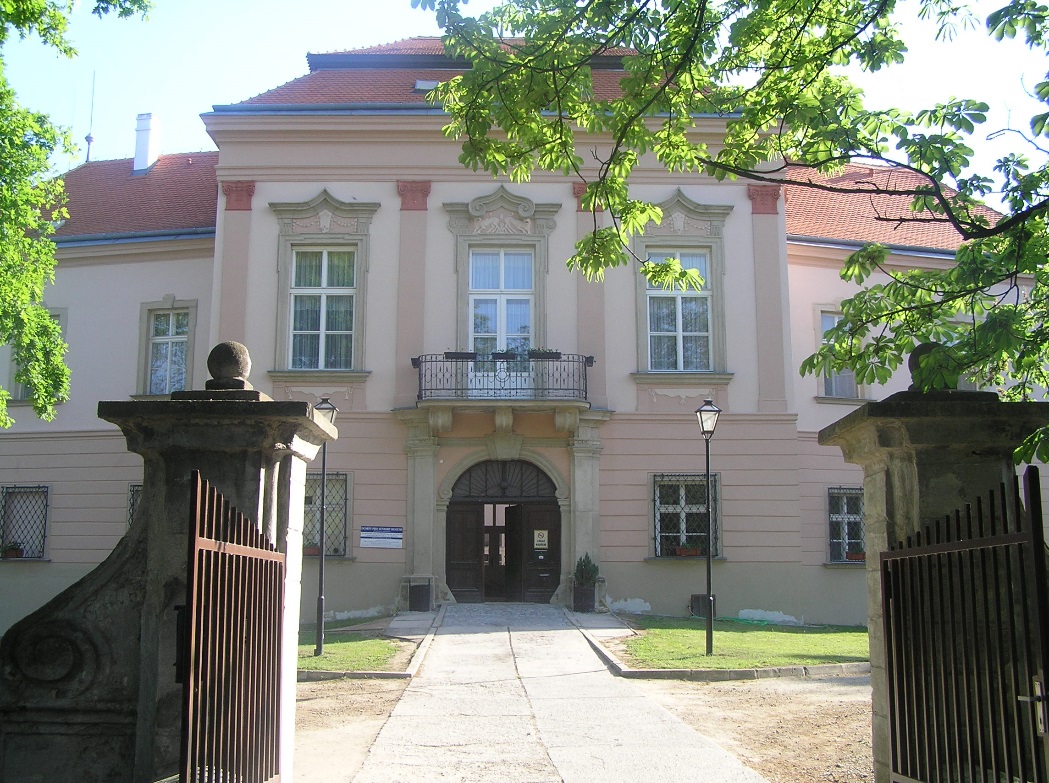 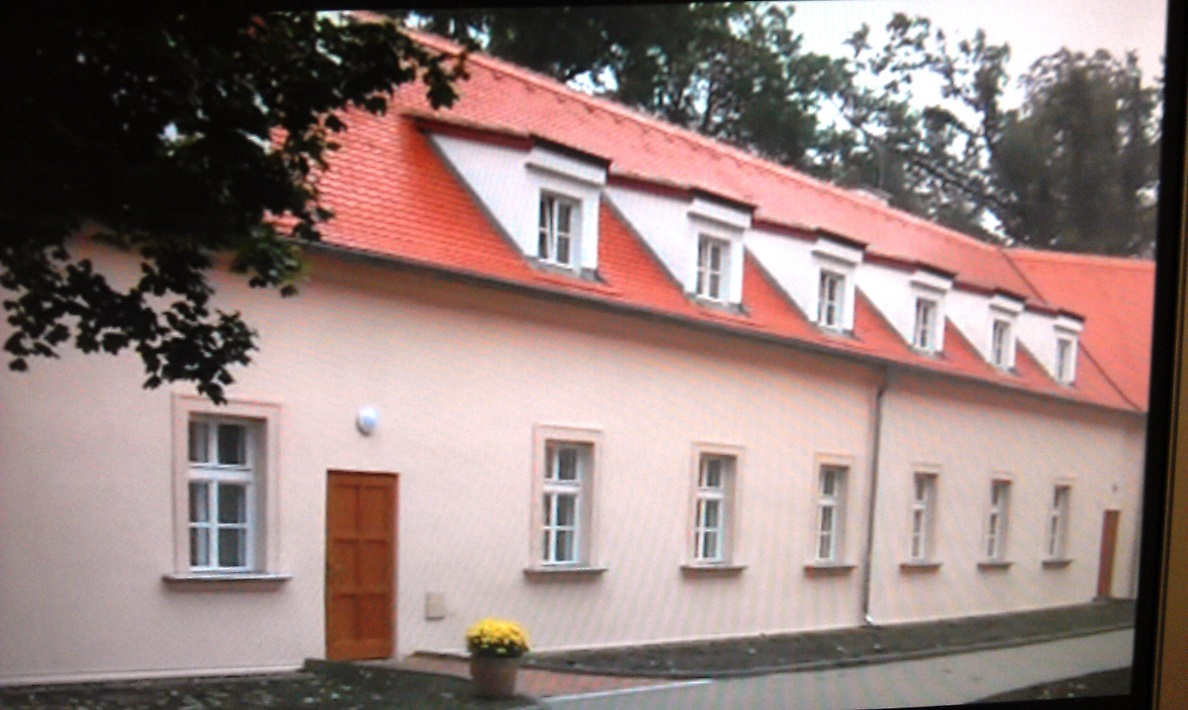 VÝROČNÍ   ZPRÁVA   O   ČINNOSTI   PŘÍSPĚVKOVÉ ORGANIZACER O K    2 0 1 4Domov pro seniory Hostim, příspěvková organizace:Základní údaje:zřizovatelem je Jihomoravský krajadresa: 671 54 Hostim 1IČ 45671761Telefon:  515258229 – kancelář,                      515258000 – sociální pracovnice,                      515258113 – zdravotní úsek,                       515258057 – ředitelFax – 515258194Web - www.domovhostim.czZákladní kontakt mailem – ucetni@domovhostim.czVedoucí pracovníci, sociální pracovnice, pss metodická činnost:Ředitel: Mgr. et  Mgr. Jindřich Formánek, 515258057, reditel@domovhostim.czZástupce ředitele, vedoucí ekonomicko provozního úseku: Jana Součková, 515258229, ucetni@domovhostim.czSociální pracovnice, od 1.1.2014 vedoucí sociálního úseku: Bc. Michaela Stejskalová, 515258000, socialni@domovhostim.cz, Pracovnice v sociálních službách, metodická činnost: Zuzana Vorlová vorlova@somovhostim.czOd 1.9.2014 sociální pracovnice, Kateřina Krejčová DiS, krejcova@domovhostim.czVrchní sestra, vedoucí úseku sociální a zdravotní péče: Marie Pennová, 515258113, vrchnisestra@domovhostim.czKvůli dlouhodobé nemocnosti vrchní sestry Pennové, je pověřena vedením Zdravotního úseku a vrchní sestru zastupuje Jaroslava Stanislavová Sváčková, stanislavova@domovhostim.czVedoucí provozu: Monika Mayerová, 515258194, provozni.Mayerova@seznam.czVedoucí stravování: Yvona Formanová, 515258229 zasobovani@domovhostim.czOrganizační schéma: PosláníDomov se zvláštním režimem Hostim usiluje o bezpečný, klidný pobyt uživatelů se syndromem demence, Alzheimerovou chorobou. Naše práce vychází z individuálního a rovnocenného partnerského vztahu zaměstnanců a uživatelů. Chceme uživatelům s následky tohoto onemocnění plnit základní přání a potřeby a podporovat zachování jejich společenského života s ohledem na jejich a naše možnosti. Zásady poskytovaných služebDodržování práv klientůZachování lidské důstojnostiOteřenost sociální službyZákladem plánování služby je naplňování přání klienta, respektování jeho volby, individuální podpora a flexibilita ze strany pracovníkůTýmová spolupráce je základem prováděné služby Cíle, kterých chceme dosáhnoutKvalitní týmová práce všech pracovníků domova s individuálním rozdělením kompetencíRozvoj a upevnění odbornosti personálu ( v souladu s cílovou skupinou)Zajištění podmínek důstojného života vedoucí k naplňování lidských práv a potřebSměřování k domácímu prostředíSnížení počtu lůžek na pokojíchÚzká spolupráce s rodinou, přáteli, dobrovolníky Domov pro seniory Hostim, příspěvková organizace měl v roce 2014 kapacitu 67 lůžek.DOMOV SE ZVLÁŠTNÍM REŽIMEM – aktuální čísla roku 2014ÚHRADA ZA UBYTOVÁNÍ V ROCE 2014Úhrada za ubytování byla od 1.1.2014 do 31.10.2014 stejná jako v roce 2013. Zvyšovala se až od listopadu roku 2014 z důvodu zrekonstruovaného pavilonu č. II., ve kterém máme nyní dvoulůžkové a třílůžkové pokoje. V Přízemí budovy máme 3 dvoulůžkové pokoje a 2 třílůžkové pokoje. V prvním patře 5 dvoulůžkových a 1 třílůžkový pokoj. V prvním patře je součástí pokojů i sociální zařízení.ÚHRADA ZA UBYTOVÁNÍ HLAVNÍ BUDOVAV této budově máme tři a vícelůžkové pokoje se společným sociálním zařízením na chodbě.Kapacita pokojů od 1.1.2014 do 31.10.2014 vícelůžkové pokoje 140,- Kč na den7 lůžkový pokoj byl z objektivních důvodů (rekonstrukce objektu).Kapacita pokojů  od 1.11.2014 do 31.12.20143 a vícelůžkové pokoje 144,- Kč na denÚHRADA ZA UBYTOVÁNÍ PAVILON č. IIPřízemí dvoulůžkový pokoj 158,- Kč na denPřízemí třílůžkový pokoj 157,- Kč na denPrvní patro dvoulůžkový pokoj se sociálním zařízením 162,- Kč na denPrvní patro třílůžkový pokoj se sociálním zařízením 161,- Kč na denKapacita pokojů  od 1.11.2014 do 31.12.2014 Vybavení pokoje HLAVNÍ BUDOVA:dřevěné polohovací lůžka  dřevěné noční stolky, komody, poličkyžidle a stůl, někde křesla, /dle potřeby toaletní křesla /skříně jsou na některých pokojíchpojízdný stoleček na jídlo /imobilní klient/pojízdné zástěnyumyvadlo se studenou a teplou vodou + zrcadlotelevizedekorace /obrázky, květiny, nástěnky, drobné vlastní předměty/tlačítko signalizace pro přivolání personáluVYBAVENÍ POKOJE PAVILON Č. II dřevěné polohovací lůžka  dřevěné noční stolky, komody, poličkystůl a křesla na každém pokojišatní skříňpojízdné polohovací křesla na některých pokojíchlampičkazatahovací zástěnyumyvadlo se studenou a teplou vodou + zrcadlotelevize dekorace /obrázky, květiny, nástěnky, drobné vlastní předměty/tlačítko signalizace pro přivolání personálu na každém pokojiÚHRADA ZA STRAVU V ROCE 2014 NA DENUživatelům se poskytuje celodenní strava, strava dietní a diabetická dle druhu diety zapsané v lékařské zprávě. Uživatelé si mohou pět dní v týdnu vybírat ze dvou druhů snídaní a jednou týdně mají na výběr dva druhy obědů. Stravování probíhá na jídelně. Uživatelé, kteří nechtějí, nebo ti, kteří se ze zdravotního důvodu nemohou stravovat v jídelně, se stravují na pokojích u stolů nebo pojízdných stolečků.Úhrada za celodenní stravu v roce 2014 byla stejná jako v předchozím roce. Sjednotili jsme stravovací jednotku a to stravu běžnou s dietní. Nyní máme pouze dvě stravovací jednotky.Měsíční úhrada za normální a dietní stravu činí: 3.620,- KčMěsíční úhrada za diabetickou stravu činí: 4.320,- KčSTRAVOVACÍ JEDNOTKA NA DEN - STRAVA BĚŽNÁ, DIETNÍSTRAVOVACÍ JEDNOTKA NA DEN - STRAVA DIABETICKÁ          Výchovné, vzdělávací a aktivizační činnosti uživatelů v roce 2014O naše klienty v rámci základní výchovné nepedagogické činnosti se starají tři pracovnice, které se snaží o aktivizaci a rozmanité formy terapie tak, aby nebyl opomenut žádný klient. Ne vždy se práce daří – hlavně v motivaci klientů. Tíha práce aktivizačních pracovnic tkví v tom, že naše zařízení poskytuje služby uživatelům s demencí, a že v našem zařízení je mnoho uživatelů převážně nebo plně imobilních. Je samozřejmostí, že se do aktivit zapojují i plně imobilní uživatelé, které na místo dovážíme i s postelí. Je snahou zapojit všechny uživatele.K bohoslužbám – je domluveno s panem farářem, že se konají  společně s obyvateli obce a okolních obcích dohromady v domově – každý čtvrtek.Významně se na akcích pro naše klienty podílí i děti z místní mateřské a základní školy.Stručný přehled aktivit a měsíční přehled zapojených uživatelů jsou uvedeny v tabulce. Kromě zaměřených aktivit jsou v tabulce uvedeny i větší kulturně společenské akce.Nákladovost na lůžkoDomov se zvláštním režimem roční náklad na lůžko 2011			306.084,-Kč	Domov se zvláštním režimem roční náklad na lůžko 2012			286.179,-KčDomov se zvláštním režimem roční náklad na lůžko 2013			301.677,-KčDomov se zvláštním režimem roční náklad na lůžko 2014		333.532,-KčDotaceMPSV dotace	……………….5,018.800,--8. 4. 2014	 1,991.600,--24. 6. 2014	 1,493.700,--2. 10. 2014	 1,493.700,--17. 12. 2014          39.800,--Dotace byla čerpána na část mezd, zdravotního a sociálního pojištěníJMK příspěvek bez účelového určení ………..2,437.000,-7. 1. 2014            696.000,--6. 2. 2014            696.000,--   6. 5. 2014            695.000,--22. 12. 2014        350.000,--Příspěvek byl čerpán na provozní nákladyInvesticeUkončením investiční akce „Rekonstrukce objektu spojená s odstraněním havarijního stavu“ v celkové částce 16 500 000,-Kč (financoval Jihomoravský kraj) došlo k vyšší humanizaci bydlení a byly tak vytvořeny podmínky pro daleko vyšší kvalitu poskytování sociálních služeb v domově pro seniory. Zahájení akce začalo zadáním veřejné zakázky 12.11.2012 a ukončeno bylo vydáním kolaudačního rozhodnutí dne 22.9.2014. Výsledkem akce je velice krásné zhodnocení finančního a pracovního úsilí ve prospěch domova a klientů. Jednalo se o kompletní rekonstrukci budovy včetně pořízení vnitřního vybavení.JMK investiční dotace na konvektomat…………265.000,--Kč27. 11. 2014         265.000,--Dotace byla vyčerpaná v částce – pořízení 207.009,--Nevyčerpaná část investiční dotace, 57.991,--, bude během roku 2015 vrácena do rozpočtu JMKJMK investiční dotace na pračku…………160.000,--Kč19. 12. 2014         160.000,--Dotace nebyla čerpaná, ponecháno k čerpání v roce 2015,--Doplňková činnostDoplňková činnost je uskutečňována v souladu se zřizovací listinou a ostatními platnými právními předpisy. Účtování je vedeno odděleně. Doplňkovou činností naplňujeme využití volné kapacity kuchyně a jídlo odebírají převážně důchodci z obce, ale poskytujeme stravu všem zájemcům, kteří projeví zájem.Doplňková činnost je zaměřena na hostinské služby, příprava a prodej stravy (obědů) jiným strávníkům. Výnosy			 321.000,--   (6420 obědů za 50,--)Náklady			 280.074,51Výsledek hospodaření	   40.925,49,-KčZákladní ekonomické údajeVýnosy celkem v tis. Kč			Hlavní činnost		20 683			Doplňková činnost	     321			     Náklady celkem v tis. Kč			Hlavní činnost            20 679					Doplňková činnost	     280			     Hospodářský výsledek před zdaněním v tis. Kč    45Údaje z rozvahy k 31.12.2014 v tis. KčAktiva celkem                    55 400Z toho: stálá aktiva              51 560	 Zásoby                         351	 Pohledávky                  265         	 finanční majetek       3 224   Pasiva celkem                                  38 523Z toho: vlastní kapitál                       35 060 	  fondy účetní jednotky           1 889	  hospodářský výsledek               45	  cizí zdroje (závazky)            1 529V Hostimě: 26.2.2014                                             Mgr. et Mgr.Jindřich Formánek - ředitelOrganizační schéma Domova pro seniory Hostim, p.o.Organizační schéma Domova pro seniory Hostim, p.o.Organizační schéma Domova pro seniory Hostim, p.o.Organizační schéma Domova pro seniory Hostim, p.o.Organizační schéma Domova pro seniory Hostim, p.o.Organizační schéma Domova pro seniory Hostim, p.o.Organizační schéma Domova pro seniory Hostim, p.o.Organizační schéma Domova pro seniory Hostim, p.o.ředitel - 1ředitel - 1ředitel - 1vedoucí SÚ - 1vedoucí SÚ - 1vedoucí EKPÚ - 1vedoucí EKPÚ - 1vedoucí EKPÚ - 1vedoucí ZÚ - 1vedoucí ZÚ - 1pss metod.činnost - 1pss metod.činnost - 1účetní, ved.provozu - 1účetní, ved.provozu - 1účetní, ved.provozu - 1účetní, vedoucí strav.úseku - 1účetní, vedoucí strav.úseku - 1účetní, vedoucí strav.úseku - 1sestra - 5sestra - 5údržbář - 1údržbář - 1kuchařka - 5kuchařka - 5ošetřovatelka - 2ošetřovatelka - 2uklízečka - 5uklízečka - 5pss VNČ – 3pss VNČ – 3  pradlena - 2  pradlena - 2pss PP – 13pss PP – 13Vysvětlivky:1) čísla znamenají počet pracovníků1) čísla znamenají počet pracovníků1) čísla znamenají počet pracovníků1) čísla znamenají počet pracovníků1) čísla znamenají počet pracovníků1) čísla znamenají počet pracovníků1) čísla znamenají počet pracovníků1) čísla znamenají počet pracovníků2) EKPÚ – ekonomicko provozní úsek2) EKPÚ – ekonomicko provozní úsek2) EKPÚ – ekonomicko provozní úsek2) EKPÚ – ekonomicko provozní úsek2) EKPÚ – ekonomicko provozní úsek2) EKPÚ – ekonomicko provozní úsek2) EKPÚ – ekonomicko provozní úsek2) EKPÚ – ekonomicko provozní úsek3) ZÚ – zdravotní úsek4) SÚ – sociální úsek3) ZÚ – zdravotní úsek4) SÚ – sociální úsek3) ZÚ – zdravotní úsek4) SÚ – sociální úsek3) ZÚ – zdravotní úsek4) SÚ – sociální úsek3) ZÚ – zdravotní úsek4) SÚ – sociální úsek3) ZÚ – zdravotní úsek4) SÚ – sociální úsek3) ZÚ – zdravotní úsek4) SÚ – sociální úsek3) ZÚ – zdravotní úsek4) SÚ – sociální úsek5) pss VNČ - pracovník v sociálních službách výchovná nepedagogická činnost5) pss VNČ - pracovník v sociálních službách výchovná nepedagogická činnost5) pss VNČ - pracovník v sociálních službách výchovná nepedagogická činnost5) pss VNČ - pracovník v sociálních službách výchovná nepedagogická činnost5) pss VNČ - pracovník v sociálních službách výchovná nepedagogická činnost5) pss VNČ - pracovník v sociálních službách výchovná nepedagogická činnost5) pss VNČ - pracovník v sociálních službách výchovná nepedagogická činnost5) pss VNČ - pracovník v sociálních službách výchovná nepedagogická činnost5) pss VNČ - pracovník v sociálních službách výchovná nepedagogická činnost5) pss VNČ - pracovník v sociálních službách výchovná nepedagogická činnost5) pss VNČ - pracovník v sociálních službách výchovná nepedagogická činnost5) pss VNČ - pracovník v sociálních službách výchovná nepedagogická činnost5) pss VNČ - pracovník v sociálních službách výchovná nepedagogická činnost5) pss VNČ - pracovník v sociálních službách výchovná nepedagogická činnost5) pss VNČ - pracovník v sociálních službách výchovná nepedagogická činnost6) pss PP pracovník v sociálních službách přímá péče6) pss PP pracovník v sociálních službách přímá péče6) pss PP pracovník v sociálních službách přímá péče6) pss PP pracovník v sociálních službách přímá péče6) pss PP pracovník v sociálních službách přímá péče6) pss PP pracovník v sociálních službách přímá péče6) pss PP pracovník v sociálních službách přímá péče6) pss PP pracovník v sociálních službách přímá péče6) pss PP pracovník v sociálních službách přímá péče6) pss PP pracovník v sociálních službách přímá péčeKapacita67Počet uživatelů k 31. 12. 201363Obložnost92,9%Evidenční počet odmítnutých žadatelů18Počet přijatých uživatelů23Počet ukončených pobytů23Průměrný věk uživatelů76Aktuální stav žádostí k 31. 12. 201423Počet lůžek na pokojiPočet pokojů3341526671Počet lůžek na pokojiPočet pokojů21314355Počet lůžek na pokoji přízemíPočet pokojů2332Počet lůžek na pokoji I. patroPočet pokojů2531POTRAVINYREŽIESNÍDANĚ13,-9,-OBĚD30,-20,-SVAČINA8,-5,-VĚČEŘE20,-14,-CELKEM71,-48,-119,-POTRAVINYREŽIESNÍDANĚ13,-9,-PŘESNÍDÁVKA8,-5,-OBĚD30,-20,-SVAČINA8,-5,-VEČEŘE20,-14,-DRUHÁ VEČEŘE6,-4,-CELKEM85,-57,-142,-